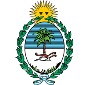 PROVINCIA DEL CHACO                                                                                                          USO DE JUNTA DE CLASIFICACIÓN: 	 MINISTERIO DE EDUCACIÓN, CULTURA   CIENCIA Y TECNOLOGIA    	Antecedentes …………………………………………… JUNTA DE CLASIFICACION  NIVEL INICIAL 	Firma………………………………………………………… Vacante Adjudicada……………………………………  	………………………………………………………………….. 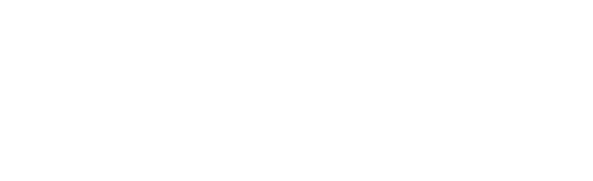 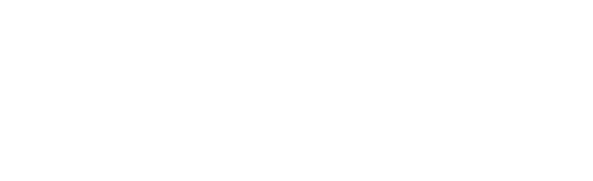 DECLARACION JURADA  SOLICITUD DE INSCRIPCION DE TRASLADO Y REINCORPORACIONES - CONCURSO N° 52 –AÑO 2022 (Solamente para inscripción presencial o a través de correo postal)LUGAR Y FECHA:………………………………………………………………………………………………………….. ESTABLECIMIENTOS SOLICITADOS POR ORDEN EXCLUYENTE DOCUMENTACION VALORABLE ADJUNTADA 1.-………………………………………………………………………………………………………………………… 2.-………………………………………………………………………………………………………………………….. 3.-………………………………………………………………………………………………………………………….. 4.-………………………………………………………………………………………………………………………….. 5.-………………………………………………………………………………………………………………………….. 6.-………………………………………………………………………………………………………………………….. 7.-………………………………………………………………………………………………………………………… Declaro bajo juramento estar en pleno conocimiento de la Resolución N° 2831/22 M.E.C.C. y T y planilla anexa de vacantes.- En Periodo de Tachas verificaré mi inclusión en la lista y haré los reclamos pertinentes Art. 15°-Ley 647-E-y Apart.II- Dto. Reglamentario 1217/91- …………………………………….                                      ……………………………………………………..         Firma del Interesado                                                                                                      Aclaración CAUSAS QUE IMPIDEN SU PARTICIPACION:………………………………………………………………………… ………………………………………………………………………………………………………………………………… ………………………………….. Firma del Miembro de J.C.N.I. CONCURSO N° 52 - Resol. N° 2831/22 M.E.C.C. y T. de TRASLADO Y REINCORPORACIONES, para cubrir CARGO DE MAESTROS DE SECCIÓN JARDINES MATERNALES y/o de INFANTES. APELLIDO Y NOMBRES:…………………………………………………………..D.N.I.:…………………………. LUGAR Y FECHA DE NACIMIENTO:………………………………………………………./………/……………… NACIONALIDAD:………………………….DOMICILIO:……………………………………………………………… LOCALIDAD:………………………………………….TELEFONO:…………………………………………………. CORREO ELECTRÓNICO: …………………………………………CÓDIGO POSTAL …………………………. CARGO TITULAR DE BASE:……………………………………..JARDIN DE INFANTES N°:………………… LOCALIDAD:……………………………………………………………….REGION:………………………………… FECHA DE ALTA COMO TITULAR:……/………/…………………………………………………………………… ACTUALMENTE SE ENCUENTRA CON TRASLADO TRANSITORIO? SI……………NO…………………….    (Causal del pedido-Art.30 y 36-Ley 647 E-Estatuto del Docente)  a) Integración al núcleo familiar – b) Razones de Salud  (Tachar lo que no corresponde)                       Jardín N° Localidad Jardín N° Localidad 1 6 2 7 3 8 4 9 5 10 REQUISITOS INSCRIPCIÓN CONCURSO DE TRASLADO Y REINCORPORACIÓN NIVEL INICIAL Los datos consignados en la presente solicitud, tienen carácter de DECLARACIÓN JURADA.  No omitir datos. Llenar con letra de imprenta, sin tachaduras ni enmiendas. La confección de la presente Solicitud de Inscripción debe ser motivo de un profundo análisis en todas las  partes para evitar posteriores inconvenientes. Los Apellidos y Nombres deben ser consignados completos, sin iniciales. Ej. PEREZ, Juan Carlos, PEREZ, Inés Clara. Podrá consignar todos los cargos que aspira INCLUIDOS en la convocatoria, mencionándolos por orden   de preferencia. Los establecimientos deben consignarse claramente: N° de Establecimiento. Localidad. Por ningún motivo podrán incluirse o excluirse cargos, ni efectuar modificaciones luego de la entrega o remisión de la Solicitud de Inscripción. La solicitud de inscripción podrá realizarse a través de:Plataforma SIE, adjuntando archivos PDF. Por correspondencia certificada, en este caso se tendrá en cuenta el matasellos  del  correo que   deberá   coincidir   con   el Periodo de Inscripción (asegurarse que el mismo sea perfectamente legible). En la Junta de Clasificación Nivel Inicial –Nave 1-Gobernador Bosch 99 - Resistencia (3500) Chaco.Podrá adjuntarse toda documentación valorable, que será tenida en cuenta en la confección del puntaje y que no obren en el legajo personal. Toda fotocopia, legible, deberá ser debidamente autenticada por superior Jerárquico o Autoridad competente. La Constancia de Servicios Prestados, con fecha de emisión actualizada con firma del Director del Establecimiento/Superior Jerárquico. Los docentes que se encuentren fuera de su cargo titular, deberán consignar claramente dicha situación. Los docentes que estén con Traslado Transitorio, deberán consignar su cargo de Base. La Adjudicación se hará en Acto Público, el que será difundido por todos los medios de comunicación, dando a conocer lugar, fecha y hora. La Junta de Clasificación procederá a adjudicar las vacantes de acuerdo con el orden de mérito obtenido y orden de preferencia en la solicitud. Si el concursante se encuentra impedido de asistir al Acto, enviará representante con autorización por escrito. Podrán participar aquellos docentes que se encuentren comprendidos en los Artículos 30 y 36 de la Ley 647-E  En caso de estar ausente en el Acto de Adjudicación de Cargos, será exclusiva responsabilidad del docente, averiguar si se le ha Adjudicado alguna de las vacantes solicitadas dentro de los diez días de finalizado el Acto. NOTIFICADO:  ………………………………………………                        ………………………………………………..                            Firma                                                                             Aclaración  